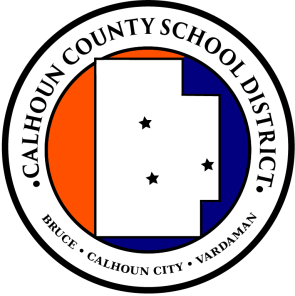 CALHOUN COUNTY SCHOOL DISTRICT				LEARNING TODAY FOR A BETTER TOMORROWJeff Patton Director of Special Education/Assistant SuperintendentThe Calhoun County School District does not discriminate on the basis of race, color, national origin, sex, disability, religion, or age in the admission to and provision of educational programs, activities and services or employment opportunities and benefits. The designated compliance coordinator to respond to questions or complaints from applicants, employees, students, and other interested persons is Kimberly Springer, the district coordinator for Title VI of the American With Disabilities Act of 1990. Title IX of the Civil Rights Act of 1964, and Section 504 of the Rehabilitation Act of 1973, who may be contacted at the Calhoun County School District Office, phone 662-412-3152 or email kspringer@calhounk12.com .  119 West Main Street, Pittsboro, Mississippi 38951662.412.3152 (phone) ∙ 662.412.3157 (fax)